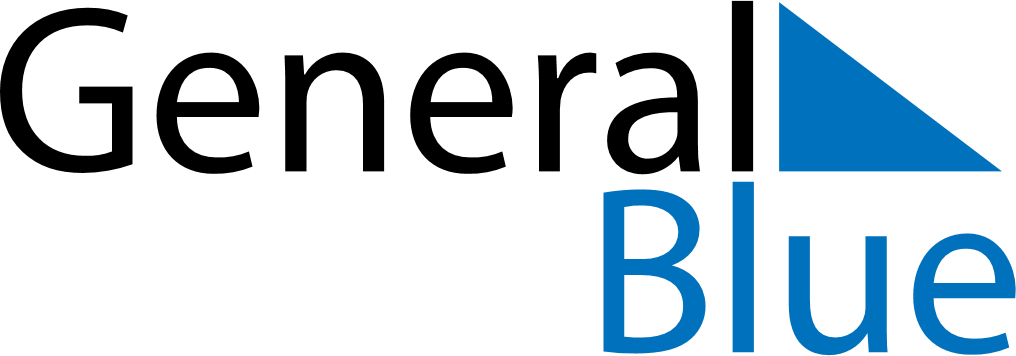 Daily PlannerSeptember 30, 2024 - October 6, 2024Daily PlannerSeptember 30, 2024 - October 6, 2024Daily PlannerSeptember 30, 2024 - October 6, 2024Daily PlannerSeptember 30, 2024 - October 6, 2024Daily PlannerSeptember 30, 2024 - October 6, 2024Daily PlannerSeptember 30, 2024 - October 6, 2024Daily Planner MondaySep 30TuesdayOct 01WednesdayOct 02ThursdayOct 03FridayOct 04 SaturdayOct 05 SundayOct 06MorningAfternoonEvening